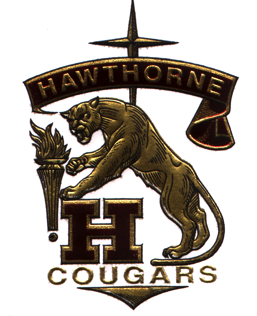 Improving Students’ Punctuality“It's not what we do once in a while that shapes our lives. It's what we do consistently.” ― Anthony RobbinsAs a staff we can positively encourage our student population to come to class on time if we do the following things consistently:1.  It is important that all teachers stand at their doors in the morning to greet students and encourage students to move to class.  Standing at your door can allow you to spot students who are loitering outside or taking their precious time to enter the classroom.2.  It is important that teachers consistently engage students with a relevant warm-up during the first ten minutes of class.  Students are more likely to come on time if the first ten minutes of class is engaging and/or important to their overall success in a class.3.  Make tardiness an issue in your class.  Encourage students to come to class on time and acknowledge those who come on time even if they are normally late.  Positive encouragement can lead to a change in student behavior.By following these methods we can work collectively to decrease tardiness on the Hawthorne High School campus.